Відповідно до частини першої статті 93 Конституції України, частини першої статті 12 Закону України «Про статус народного депутата України», статті 89 Регламенту Верховної Ради України, в порядку законодавчої ініціативи вноситься на розгляд Верховної Ради України проєкт Закону України «Про внесення змін до Закону України «Про Червону книгу України» (щодо посилення охорони рідкісних і таких, що перебувають під загрозою зникнення, видів тваринного і рослинного світу, занесених до Червоної книги України).Доповідати даний законопроєкт на пленарному засіданні Верховної Ради України буде народний депутат України Яценко Антон Володимирович. Додатки:Проєкт Закону України на 2 арк. Пояснювальна записка на 2 арк. Порівняльна таблиця  на  7 арк.Проєкт Постанови Верховної Ради України на 1 арк.Електронна копія вищезазначених документів.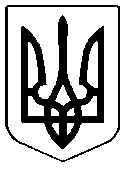 НАРОДНИЙ ДЕПУТАТ УКРАЇНИУкраїна, 01008, м. Київ, вул. М. Грушевського, буд. 5Верховна Рада УкраїниНародні депутати України